Item 1: Winter Hoodie, Price: $40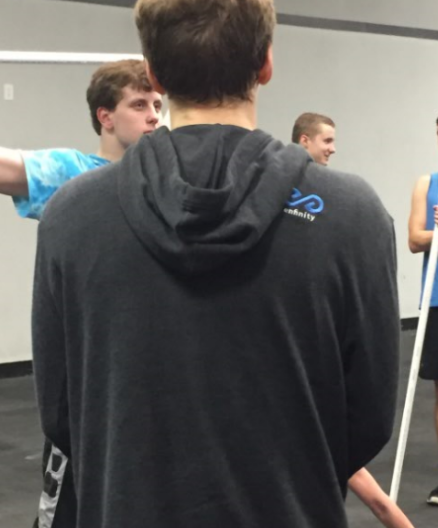 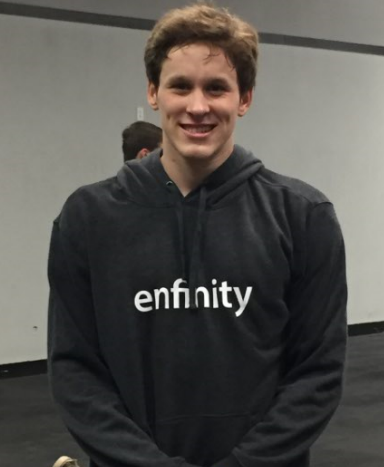 Item 2:  Stocking Cap, Price $25One Size Fits All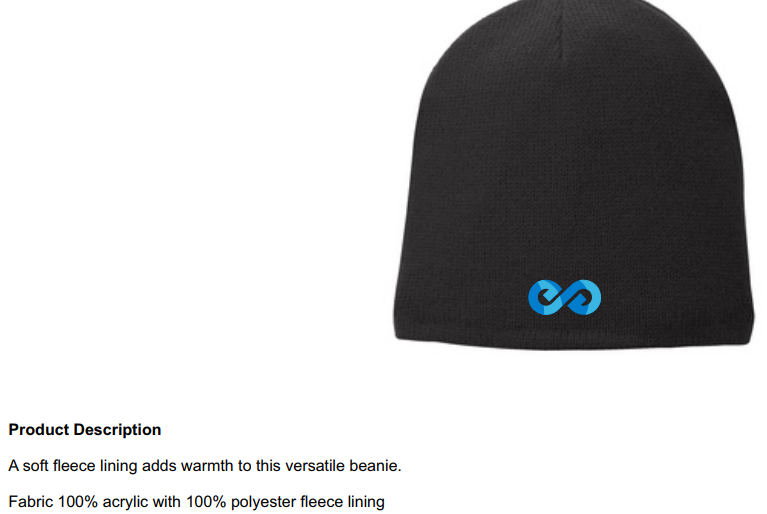 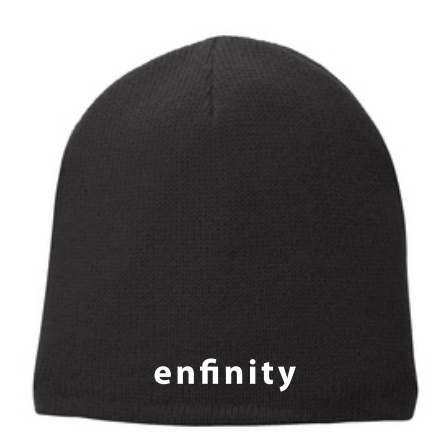 Item 3: Baseball Cap, Price $25Fitted Cap – (2 Sizes) S/M, L/XL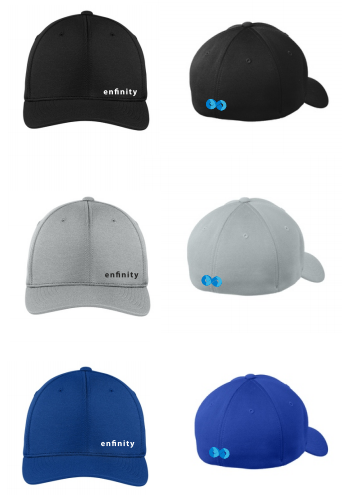 Item 4:  Back Pack, Price $35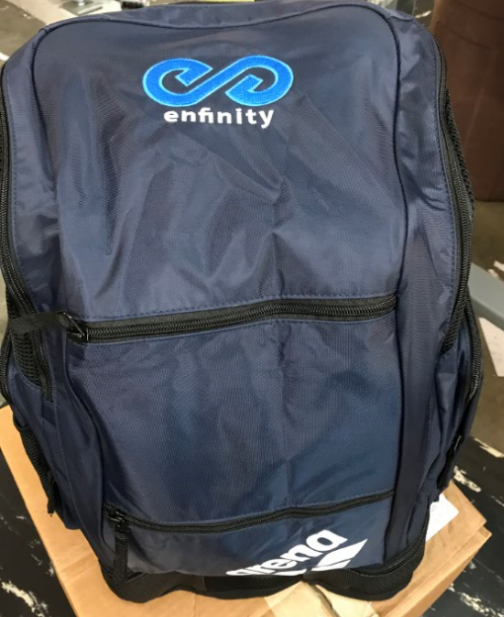 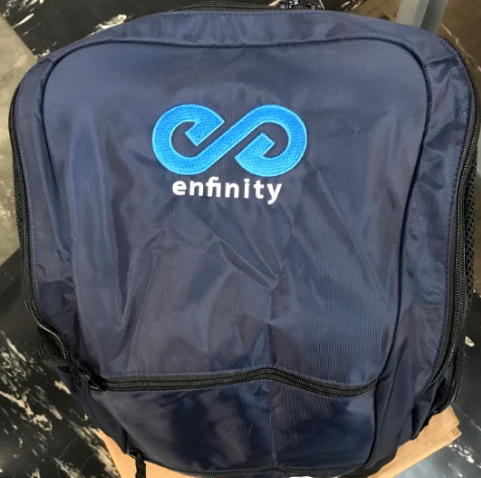 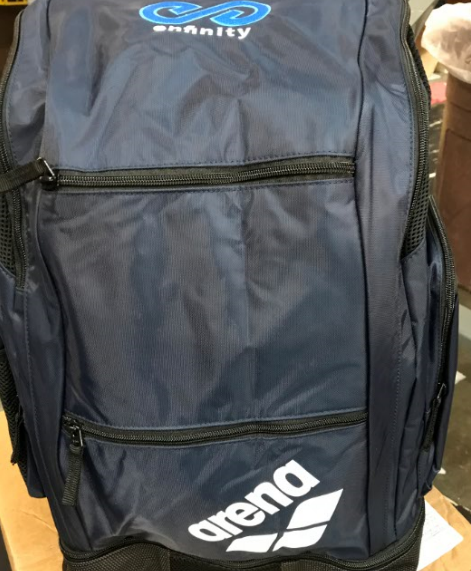 